                              Edukacja zdalna 15. 06. – 19. 06. 2020 r. dla 5 – 6 latków1.Rebus fonetyczny  – Co to za pojazdy?  Dzieci różnicują pierwsze głoski w nazwach obrazków. Dokonują ich syntezy po wymienieniu ich         i odgadują nazwy różnych pojazdów, np. rak, oko, walizka, ekran, ręka – rower; sukienka, arbuz, motyl, okno, lalka, orzech, torba – samolot; miś, okulary, tort, obraz, rower – motor; spodnie, teczka, ananas, telewizor, ekierka, kot – statek.2.Ćwiczenie intonacyjneWymawianie tekstu z różnymi emocjami: ze złością, zdziwieniem, radością, smutkiem.Po morzu pływam sobiei różne ryby łowię.Takie duże, takie małe,Do zjedzenia doskonałe.3.Układanie na podłodze z kolorowej włóczki wybranego przez siebie środka lokomocji.	4.Zabawa ruchowa rozwijająca szybką reakcję na sygnał wzrokowy – Sygnały świetlne.           Rodzic wykorzystując latarkę ręczną, umawia się z dzieckiem, jak będzie reagował na poszczególne sygnały świetlne. Np. krótki – długi musi podbiec do okna. Jeden długi – dziecko kładzie się na plecach na podłodze.5.Nauka wiersza I. Salach Wakacje      Pojedziemy na wakacje      Razem z mamą, razem z tatą      Zabierzemy piłkę, namiot      i skakankę. Co ty na to?      Słońce, woda, las już czeka.       Wszystkie dzieci woła.     Zabawimy się wesoło      Przed powrotem do przedszkola.6.Ćwiczenia tułowia – Puszczamy kaczki Dzieci wykonują przysiad, podnoszą kamień naśladują puszczanie kaczek na wodzie: rzuty wykonują wraz ze skrętem tułowia, raz jedną, raz drugą ręką. 7. Zabawa uspokajająca – Marsz po kole.Dziecko maszeruje po kole: rytmizuje tekst     Wakacje, wakacje to radosny czas i klaszcze: niechaj wita je z uśmiechem zawsze każdy z was – wykonuje ukłon.8.Rozwiązywanie rebusów fonetycznych  –  O czym zapomniały dzieci?Dzieci różnicują pierwsze głoski w nazwach przedmiotów przedstawionych na obrazkach. Dokonują ich syntezy po wymienieniu ich i podają całe słowo Np. torba, ekran, rak, motyl, oko, sanki – termos         Kot, okno, taczki, igła, ul, mydło – kostium        Lalka, arbuz, ananas, rower, ekran, antena –latarka9.Wypowiedzi dzieci na temat wyglądu plecaka, który chciałyby  mieć.10.Kończenie zdania: Gdyby mój plecak umiał mówić, to powiedziałby…11.Zabawa badawcza: Dzieci oglądają rabarbar, opisują jego wygląd, przeznaczenie, zwrócenie uwagi na czerwoną skórkę brudzącą palce, zwrócenie uwagi, że końce rabarbaru są równe, niepostrzępione.12.Zabawa orientacyjno – porządkowa Zatrzymaj się zgodnie z poleceniem;Np. Zatrzymaj się przodem do okna, … bokiem do stołu, …tyłem do drzwi, … na krzesełku, …za krzesełkiem, … z lewej strony krzesełka, …. z prawej strony krzesełka.Po wykonaniu poleceń rodzic sprawdza poprawność ich wykonania.13.Słuchanie wiersza H. Zielińskiej „Słońce”.      Na sypkim piasku plaży leży słońce.      I marzy:      - Ach, jak dobrze być słońcem!       Żar bucha ze mnie…      W cieniu byłoby przyjemniej      W cieniu albo na wietrze…      Upał, aż drga powietrze.       Gdzie by się trochę ochłodzić?       I znużone, czerwone –       Skryło się w morskiej wodzie.  14.Rozmowa na temat wiersza.        -  O czym marzyło słońce?    Wyjaśnianie, kiedy słońce robi się czerwone – oglądanie zdjęć zachodzącego słońca.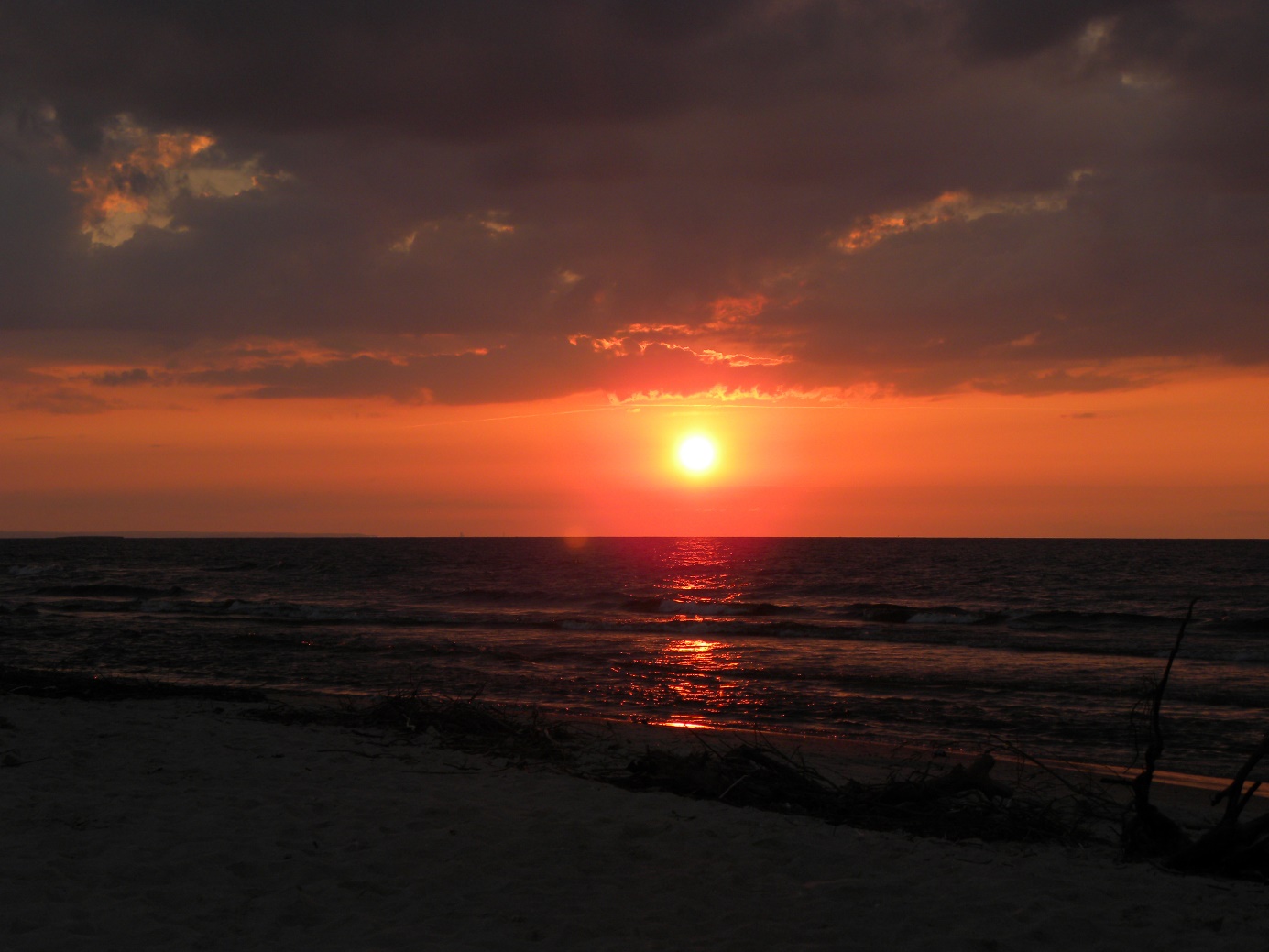      15. Praca plastyczna. Ozdabianie parasoli przeciwsłonecznych różnorodnymi materiałami       plastycznymi. 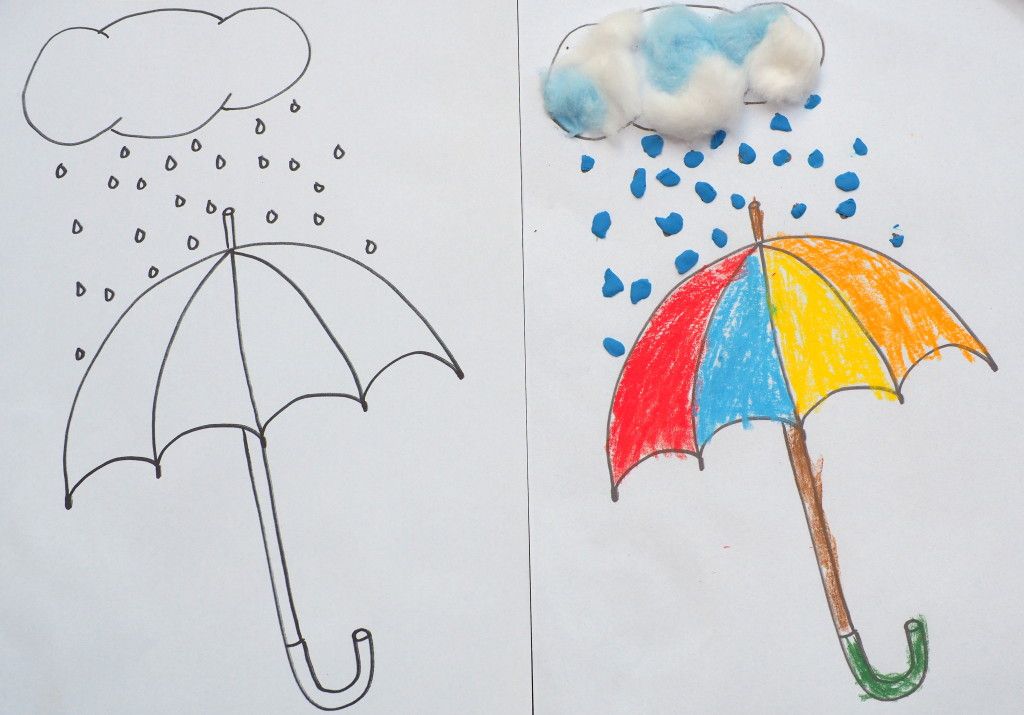    16. Pokoloruj kolorowankę.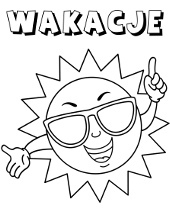      16.Kolorowanie kwiatów.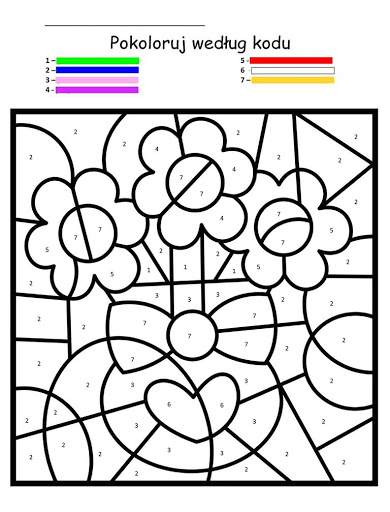    17.Burza mózgów – Co kojarzy się z latem?     Lato to…	   18.Oglądanie różnych muszli; wskazywanie różnic i podobieństw.     Kończenie zdania: Moja muszla szumi o…